Задания для дистанционного обучения на 01.02.2024КлассКлассКлассПредмет, времяПредмет, времяПредмет, времяРекомендации по выполнению заданийРекомендации по выполнению заданийСсылка на онлайн урокиСсылка на онлайн урокиАдрес электронной почтыАдрес электронной почты7 а 7 а 7 а Литература8.00 – 8.40Литература8.00 – 8.40Литература8.00 – 8.40Стр. 79 ответить на вопросыСтр. 79 ответить на вопросы--enazderkina@mail.ruenazderkina@mail.ru7 а 7 а 7 а Музыка08.55 - 9.35Музыка08.55 - 9.35Музыка08.55 - 9.351. Посмотрите видеоурок на тему «Музыкальная драматургия - развитие музыки» по ссылке https://cloud.mail.ru/public/gkCF/ceDtPsUhT2. Запишите в тетрадь тему урока и основные понятия:- развитие в музыке;- способы развития музыки;-варьирование (вариационное развитие);- секвенция;- имитация;- музыкальная драматургия.3. Фото записей в тетради  выслать на  электронную почту учителя.       1. Посмотрите видеоурок на тему «Музыкальная драматургия - развитие музыки» по ссылке https://cloud.mail.ru/public/gkCF/ceDtPsUhT2. Запишите в тетрадь тему урока и основные понятия:- развитие в музыке;- способы развития музыки;-варьирование (вариационное развитие);- секвенция;- имитация;- музыкальная драматургия.3. Фото записей в тетради  выслать на  электронную почту учителя.       sv.galashova72@mail.rusv.galashova72@mail.ru7 а7 а7 аФизика9.55 – 10.35Физика9.55 – 10.35Физика9.55 – 10.35Физика 42,43 параграфыВ 42 параграфе Выписать формулу, пример задачи, выписать определения и выполнить упражнение в 42 параграфе (вес воздуха. Атмосферное давление) под цифрой 1.В 43 параграфе ( почему существует воздушная оболочка земли) просто прочитать и ответить на вопросы 1,3Физика 42,43 параграфыВ 42 параграфе Выписать формулу, пример задачи, выписать определения и выполнить упражнение в 42 параграфе (вес воздуха. Атмосферное давление) под цифрой 1.В 43 параграфе ( почему существует воздушная оболочка земли) просто прочитать и ответить на вопросы 1,3--Vasia.pupkin1996@gmail.comVasia.pupkin1996@gmail.com7 а 7 а 7 а Геометрия10.55 – 11.35Геометрия10.55 – 11.35Геометрия10.55 – 11.35стр 70, пункт 32 Остроугольный, прямоугольный и тупоугольный треугольники. Выписать свойства и определения треугольников (3 вида треугольников) Решить номера:223(а,б,г)225226Домашняя работа: 228 При решении задач вспомните теорему о сумме углов треугольникастр 70, пункт 32 Остроугольный, прямоугольный и тупоугольный треугольники. Выписать свойства и определения треугольников (3 вида треугольников) Решить номера:223(а,б,г)225226Домашняя работа: 228 При решении задач вспомните теорему о сумме углов треугольника--Vasia.pupkin1996@gmail.comVasia.pupkin1996@gmail.com7 а7 а7 аПрактикум математика11.55 – 12.35Практикум математика11.55 – 12.35Практикум математика11.55 – 12.35Задание по практикуму:Решить пробный вариант впр по алгебре и геометрии, результат теста выслать на почту https://math7-vpr.sdamgia.ru/test?id=2483184Задание по практикуму:Решить пробный вариант впр по алгебре и геометрии, результат теста выслать на почту https://math7-vpr.sdamgia.ru/test?id=2483184--Vasia.pupkin1996@gmail.comVasia.pupkin1996@gmail.com7 а 7 а 7 а Информатика12.55 – 13.35Информатика12.55 – 13.35Информатика12.55 – 13.35Тема: Оформление реферата История вычислительной техники. Обобщение и систематизация основных понятий темы «Обработка текстовой информации».Тема: Оформление реферата История вычислительной техники. Обобщение и систематизация основных понятий темы «Обработка текстовой информации».Cемен Лямкин приглашает вас на запланированную конференцию: Zoom.Войти Zoom Конференцияhttps://us05web.zoom.us/j/6945133900?pwd=bSVFbjbiqVODtAHcmHQjwvXQDrvbBF.1Идентификатор конференции: 694 513 3900Код доступа: G7xkUrCемен Лямкин приглашает вас на запланированную конференцию: Zoom.Войти Zoom Конференцияhttps://us05web.zoom.us/j/6945133900?pwd=bSVFbjbiqVODtAHcmHQjwvXQDrvbBF.1Идентификатор конференции: 694 513 3900Код доступа: G7xkUrlyamkin-1990@mail.rulyamkin-1990@mail.ru7 а7 а7 аРусский язык13.45 – 14.25Русский язык13.45 – 14.25Русский язык13.45 – 14.25Стр. 139-140 повторить правила, упр. 267Стр. 139-140 повторить правила, упр. 267Ксения Моложавых приглашает вас на запланированную конференцию: Zoom.Тема: Зал персональной конференции Ксения МоложавыхВойти Zoom Конференцияhttps://us05web.zoom.us/j/9278724414?pwd=wTpHHnpqWKpC6tCaNCbADtuZv46F6a.1Идентификатор конференции: 927 872 4414Код доступа: duU4XuКсения Моложавых приглашает вас на запланированную конференцию: Zoom.Тема: Зал персональной конференции Ксения МоложавыхВойти Zoom Конференцияhttps://us05web.zoom.us/j/9278724414?pwd=wTpHHnpqWKpC6tCaNCbADtuZv46F6a.1Идентификатор конференции: 927 872 4414Код доступа: duU4Xuksenia_volkovaya@mail.ruksenia_volkovaya@mail.ruКлассКлассПредмет, времяПредмет, времяПредмет, времяРекомендации по выполнению заданийРекомендации по выполнению заданийРекомендации по выполнению заданийСсылка на онлайн урокиСсылка на онлайн урокиАдрес электронной почтыАдрес электронной почты8В8ВБиологияБиологияБиологияПрочитать параграф 28. Письменно ответить на вопросы 1, 4,6,8 стр.183. Выполнить лабораторную работу в тетради из учебника стр.184- 185.Прочитать параграф 28. Письменно ответить на вопросы 1, 4,6,8 стр.183. Выполнить лабораторную работу в тетради из учебника стр.184- 185.Прочитать параграф 28. Письменно ответить на вопросы 1, 4,6,8 стр.183. Выполнить лабораторную работу в тетради из учебника стр.184- 185.ohotnikova13@rambler.ruohotnikova13@rambler.ru88ХимияХимияХимияПОВТОРЕНИЕ:1) составить по таблице растворимости 10 различных солей, дать им название, расставить степени окисления.2) Решить задачу: В  200 граммах воды растворили 20 грамм соли. Определить массовую долю соли в растворе.                                                                               НОВЫЙ МАТЕРИАЛ:3) п.27- изучить, выписать термины.                                                   4) выполненные задания отправить на почту alena.matyasheva@yandex.ruПОВТОРЕНИЕ:1) составить по таблице растворимости 10 различных солей, дать им название, расставить степени окисления.2) Решить задачу: В  200 граммах воды растворили 20 грамм соли. Определить массовую долю соли в растворе.                                                                               НОВЫЙ МАТЕРИАЛ:3) п.27- изучить, выписать термины.                                                   4) выполненные задания отправить на почту alena.matyasheva@yandex.ruПОВТОРЕНИЕ:1) составить по таблице растворимости 10 различных солей, дать им название, расставить степени окисления.2) Решить задачу: В  200 граммах воды растворили 20 грамм соли. Определить массовую долю соли в растворе.                                                                               НОВЫЙ МАТЕРИАЛ:3) п.27- изучить, выписать термины.                                                   4) выполненные задания отправить на почту alena.matyasheva@yandex.rualena.matyasheva@yandex.rualena.matyasheva@yandex.ru88АнглийскийАнглийскийАнглийский Выполнить задание от учителя на учи ру  Выполнить задание от учителя на учи ру  Выполнить задание от учителя на учи ру 88ГеографияГеографияГеография 1. Прочитать параграф 29.2. Выполнить задания в рабочем листе (лист отправлен через вайбер)3. Отправить домашнюю работу на почту.   1. Прочитать параграф 29.2. Выполнить задания в рабочем листе (лист отправлен через вайбер)3. Отправить домашнюю работу на почту.   1. Прочитать параграф 29.2. Выполнить задания в рабочем листе (лист отправлен через вайбер)3. Отправить домашнюю работу на почту.  makhova84@internet.rumakhova84@internet.ru88ЛитератураЛитератураЛитература 1.Написать сообщение по биографии А.П.Чехова, отправить на почту2.Прочитать рассказ рассказе А.П. Чехова «О любви»3. Повторить стих наизусть (рассказываем в школе)  1.Написать сообщение по биографии А.П.Чехова, отправить на почту2.Прочитать рассказ рассказе А.П. Чехова «О любви»3. Повторить стих наизусть (рассказываем в школе)  1.Написать сообщение по биографии А.П.Чехова, отправить на почту2.Прочитать рассказ рассказе А.П. Чехова «О любви»3. Повторить стих наизусть (рассказываем в школе) olgagluharewa@yandex.ruolgagluharewa@yandex.ru88АлгебраАлгебраАлгебра Выполнить задание от учителя на учиру (КИМ) Выполнить задание от учителя на учиру (КИМ) Выполнить задание от учителя на учиру (КИМ)КлассКлассКлассПредмет, времяПредмет, времяПредмет, времяРекомендации по выполнению заданийРекомендации по выполнению заданийАдрес электронной почтыАдрес электронной почты9Г9Г9ГРусский языкРусский языкРусский языкДомашняя работа № 12407627https://rus-oge.sdamgia.ru/test?id=12407627Домашняя работа № 12407627https://rus-oge.sdamgia.ru/test?id=12407627ira.sukhareva.78@mail.ruira.sukhareva.78@mail.ru9Г9Г9ГЛитератураЛитератураЛитература1.Изучить 11 главу « Мертвые души»2.Выписать цитаты о Чичикове, используя план План ответаА) Тяжелая картина раннего детства. Б) Чичиков в городском училище: •	отношения с товарищами;•	приращение к полтине, данной отцом;•	спекуляция Чичикова;•	дрессировка мыши;•	отношение к учителю;•	«…ему мерещилась впереди жизнь во всех довольствах, со всякими достатками; экипажи, дом, отлично устроенный, вкусные обеды».3. Посмотреть презентацию ( в ВК ) и записать материал в тетрадь.4.Выполнить задание на скайсмарте1.Изучить 11 главу « Мертвые души»2.Выписать цитаты о Чичикове, используя план План ответаА) Тяжелая картина раннего детства. Б) Чичиков в городском училище: •	отношения с товарищами;•	приращение к полтине, данной отцом;•	спекуляция Чичикова;•	дрессировка мыши;•	отношение к учителю;•	«…ему мерещилась впереди жизнь во всех довольствах, со всякими достатками; экипажи, дом, отлично устроенный, вкусные обеды».3. Посмотреть презентацию ( в ВК ) и записать материал в тетрадь.4.Выполнить задание на скайсмартеira.sukhareva.78@mail.ruira.sukhareva.78@mail.ru9Г9Г9ГГеометрияГеометрияГеометрия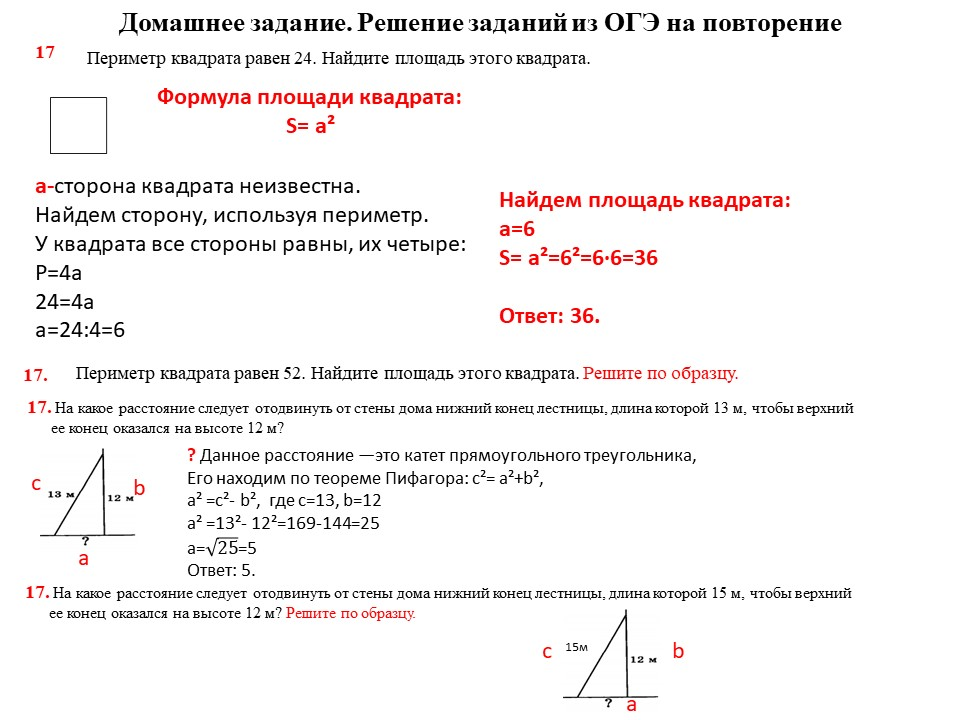 9Г9Г9ГРодной языкРодной языкРодной языкРЕШУ ОГЭrus-oge.sdamgia.ruРЕШУ ОГЭrus-oge.sdamgia.ruira.sukhareva.78@mail.ruira.sukhareva.78@mail.ruИнформатикаИнформатикаИнформатикаВыполнить КИМ, платформа РЕШУ ОГЭ Выполнить КИМ, платформа РЕШУ ОГЭ 